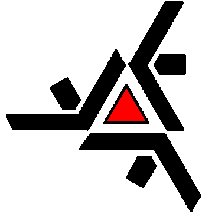 REQUERIMENTO ACADÊMICO – TRANCAMENTO - REABERTURA - RAIDENTIFICAÇÃONome do pós-graduando: Número do Registro Acadêmico: Curso: SITUAÇÃO ACADÊMICAOutra situação acadêmica: TIPO DE REQUERIMENTOTrancamento de registro acadêmico no PEQ a partir de Reabertura de registro acadêmico no PEQ a partir de Matrícula no(s) componente(s):             Outro: INFORMAÇÕES COMPLEMENTARESMaringá, .De acordoOrientadorAssinatura do Requerente